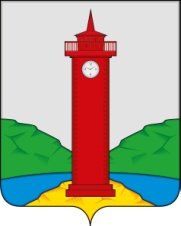 АДМИНИСТРАЦИЯ СЕЛЬСКОГО ПОСЕЛЕНИЯ КУРУМОЧ МУНИЦИПАЛЬНОГО РАЙОНА                                                            ВОЛЖСКИЙ САМАРСКОЙ ОБЛАСТИПОСТАНОВЛЕНИЕ            от  «10»  января   2020  года   № 8Об утверждении Порядкадеятельности общественных кладбищ                                                                 на территории сельского поселения Курумоч                                           муниципального района Волжский Самарской областиВ соответствии с Федеральным законом от 06.10.2003 
№ 131-ФЗ «Об общих принципах организации местного самоуправления в Российской Федерации» и Федеральным законом от 12.01.1996 8-ФЗ «О погребении и похоронном деле», руководствуясь Уставом сельского поселения Курумоч муниципального района Волжский Самарской области, Администрация сельского поселения Курумоч муниципального района Волжский Самарской области ПОСТАНОВЛЯЕТ:     1.Утвердить Порядок деятельности общественных кладбищ                                                                на территории сельского поселения Курумоч                                           муниципального  района  Волжский  Самарской области (приложение).     2.Опубликовать настоящее постановление в ежемесячном информационном  вестнике «Вести  сельского поселения Курумоч», разместить  на официальном сайте администрации сельского поселения Курумоч муниципального района Волжский Самарской области – www.sp-kurumoch.ru в информационно-телекоммуникационной сети Интернет.            3.Настоящее Постановление вступает в силу со дня его официального опубликования. Глава сельского поселения Курумоч                           		                 муниципального района Волжский                           О.Л.Катынский Кондратьева 8(846)3021910   Приложение   к постановлению администрации                                                       сельского поселения  Курумоч	                                                                      от «10» января 2020 № 8  Порядок деятельности общественных кладбищ                                                                               на территории сельского поселения Курумоч                                           муниципального района Волжский Самарской области1. Настоящий Порядок деятельности общественных кладбищ на территории сельского поселения Курумоч   муниципального района Волжский Самарской области (далее – Порядок) в соответствии с Федеральным законом от 12.01.1996 № 8-ФЗ «О погребении и похоронном деле» устанавливает единые требования к порядку деятельности общественных кладбищ, расположенных на территории сельского поселения Курумоч  муниципального района Волжский Самарской области, в том числе их устройству и содержанию.2. Положения настоящего Порядка не применяются в отношении общественных кладбищ, находящихся в ведении федеральных органов исполнительной власти.3. Понятия и термины, применяемые в настоящем Порядке, используются в том значении, в котором они определены Федеральным законом от 12.01.1996 № 8-ФЗ «О погребении и похоронном деле», СанПиН 2.1.2882-11 «Гигиенические требования к размещению, устройству и содержанию кладбищ, зданий и сооружений похоронного назначения», утвержденными постановлением Главного государственного санитарного врача Российской Федерации от 28.06.2011 № 84 «Об утверждении СанПиН 2.1.2882-11 «Гигиенические требования к размещению, устройству и содержанию кладбищ, зданий и сооружений похоронного назначения», а также Общероссийским классификатором видов экономической деятельности ОК 029-2014 (КДЕС Ред. 2), утвержденным приказом Федеральным агентством по техническому регулированию и метрологии от 31.01.2014 № 14-ст.4. Устройство общественных кладбищ должно осуществляться в соответствии с законодательством в области градостроительной деятельности и санитарно-эпидемиологическими правилами и нормами (далее – санитарные правила).5. На территории общественных кладбищ либо на территории, прилегающей к общественным кладбищам, должны быть предусмотрены бесплатные парковки общего пользования для транспортных средств, в том числе автокатафалков (далее – парковки) с соблюдением требований законодательства Российской Федерации.Устройство парковок осуществляется из расчета не менее 10 парковочных мест на 1 га территории общественного кладбища. При этом на парковках одного общественного кладбища должно выделяться не менее 10 процентов (но не менее одного парковочного места) для парковки специальных автотранспортных средств инвалидов, которые не должны занимать иные транспортные средства.6. Территория общественного кладбища должна быть ограждена.7. При входе на общественное кладбище должна быть вывеска с указанием наименования кладбища, его принадлежности (формы собственности) и режима работы.8. Во входной зоне общественных кладбищ должен быть установлен схематический план кладбища с обозначением функциональных зон, административных зданий, строений, сооружений (при их наличии), а также кварталов и секторов в зоне захоронения (при их наличии), исторических и мемориальных могил и памятников (при их наличии), мест общего пользования, дорог.9. Во входной зоне общественных кладбищ должны предусматриваться:въезд-выезд для автотранспорта и вход-выход для посетителей;накопительные баки с водой для технических нужд;емкости с песком для благоустройства мест захоронения, урны для отходов;нестационарные общественные туалеты; скамейки для отдыха посетителей.Во входной зоне общественных кладбищ могут размещаться объекты для оказания услуг, связанных с организацией похорон.Урны для отходов на территории общественных кладбищ должны быть предусмотрены в количестве, необходимом для обеспечения сбора отходов.10. В зоне захоронений общественных кладбищ предоставляются места для одиночных, родственных, семейных (родовых), почетных, воинских, братских (общих) захоронений.11. В зоне захоронений общественных кладбищ могут быть предусмотрены обособленные земельные участки (зоны) для воинских захоронений и погребения умерших одной веры.В зоне захоронений общественных кладбищ могут быть предусмотрены обособленные земельные участки (зоны) для погребения умерших, имеющих высокий радиоактивный фон, с соблюдением санитарных правил и законодательства Российской Федерации в сфере радиационной безопасности населения.12. Не допускается устройство захоронений с нарушением установленной планировки общественных кладбищ, в том числе между местами захоронений, на обочинах дорог, в санитарно-защитной зоне объектов похоронного назначения.13. При устройстве могил для захоронения гроба с телом умершего следует устанавливать глубину могилы в зависимости от местных условий (характера грунта и уровня стояния грунтовых вод). При этом длина могилы должна быть не менее 2 метров, ширина - 1 метр, глубина - не менее 1,5 метра. Во всех случаях отметка поверхности дна могилы должна быть на 0,5 метра выше уровня стояния грунтовых вод.Надмогильная насыпь не должна превышать 0,3-0,5 м над поверхностью земли.14. Установка надмогильных сооружений (надгробий), оград допускается только в границах предоставленных мест захоронения.Высота надмогильного сооружения (надгробия) не может превышать 2,5 метра, высота ограждения – 1,5 метра.Устанавливаемые надмогильные сооружения (надгробия), ограды не должны иметь частей, выступающих за границы предоставленного места захоронения или нависающих над ним.15. Надписи на надмогильных сооружениях (надгробиях) должны соответствовать сведениям о действительно захороненных в данном месте умерших.16. Установка надмогильных сооружений (надгробий) зимой не допускается.17. На территории общественных кладбищ посетители должны соблюдать общественный порядок и тишину.18. На территории общественных кладбищ посетителям запрещается:находиться с 23 часов до 7 часов местного времени;применять пиротехнические изделия;выгуливать собак, пасти сельскохозяйственных животных;разводить костры;производить раскопку грунта, оставлять запасы строительных и других материалов;складировать отходы, старые демонтированные надмогильные сооружения (надгробия), ограды в местах, не отведенных для этих целей.19. Контроль за соблюдением настоящего Порядка возлагается на заместителя Главы сельского поселения Курумоч. 